Adding Decimals with Base Ten Grids1.  0.22 + 0.39 = _______	      2.  0.3 + 0.45 + 0.73 = _______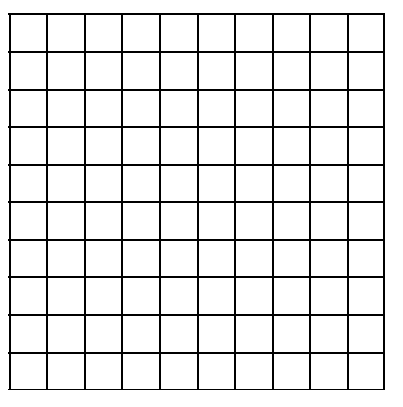 3.  1.45 + 0.3 = _______				4.  0.29 + 0.3 + 0.15 = _______5.  0.75 + 1.53 = _______Adding Decimals Using Models Journal PromptAbout halfway through last year’s basketball season, J.P. Tokoto averaged 2.3 turnovers per game. His teammate Isaiah Hicks averaged 0.8 turnovers per game and Kennedy Meeks averaged 1.5 turnovers per game.  What was their combined average number of turnovers per game at this point in the season?